facsimile transmittal sheet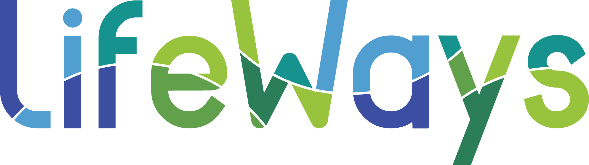  Urgent	 For Review	 Please Comment	 Please Reply	 Please Recyclenotes/Comments:Community Health & WellnessAmy Cosgrove-Bridges, Director
Clinic-Based Services phone:  517.789.1209fax:  517-439-2655to:from: LIFEWAYS COMMUNITY HEALTH & WELLNESScompany:date:fax number:total no. of pages including cover:Phone number:sender’s reference number:Re:Your reference number: